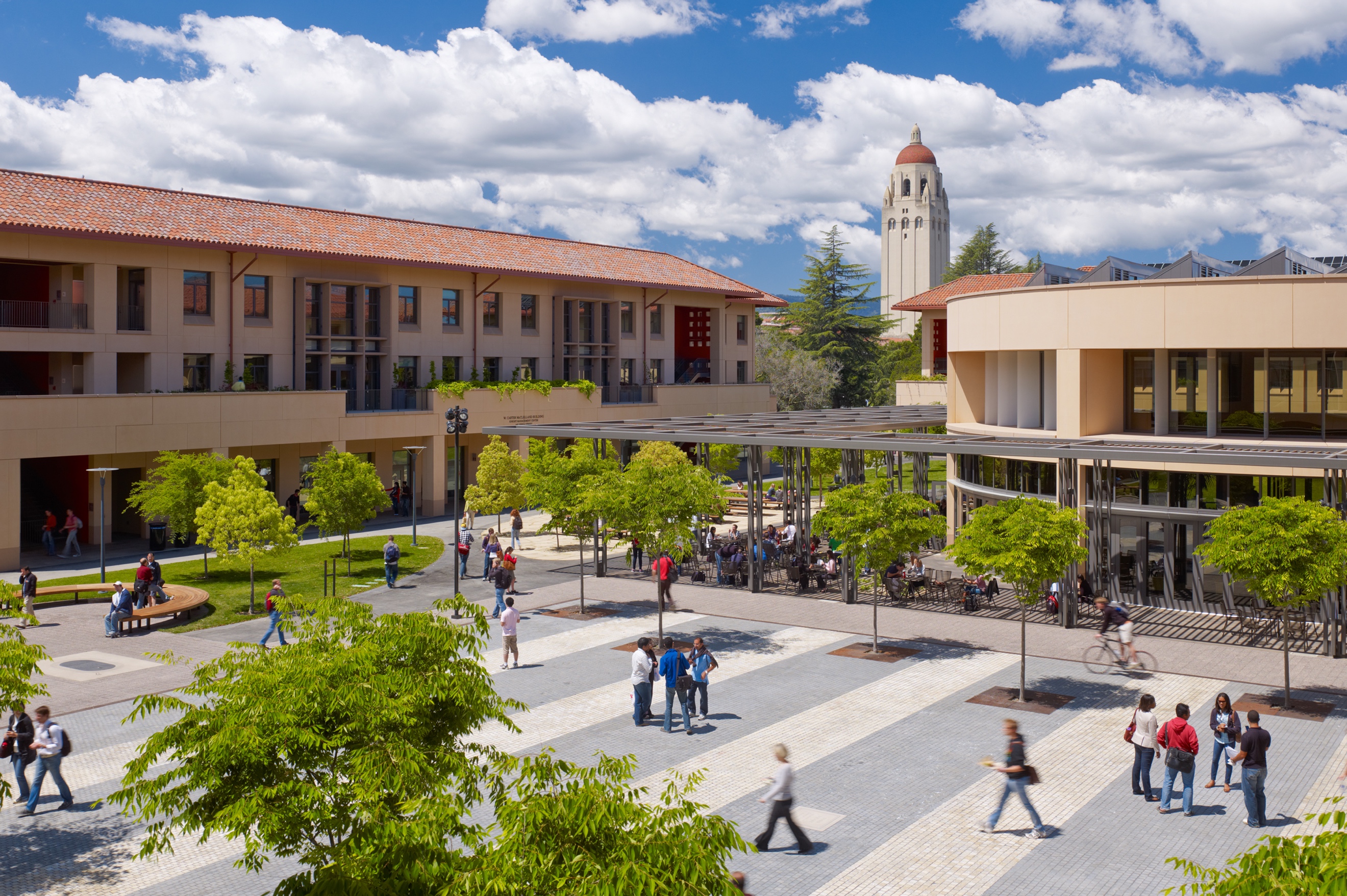 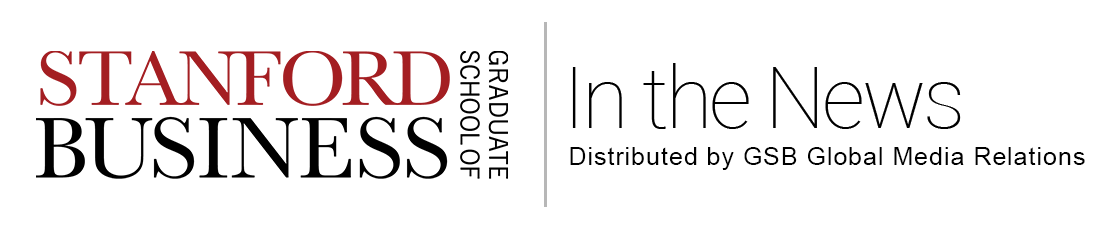 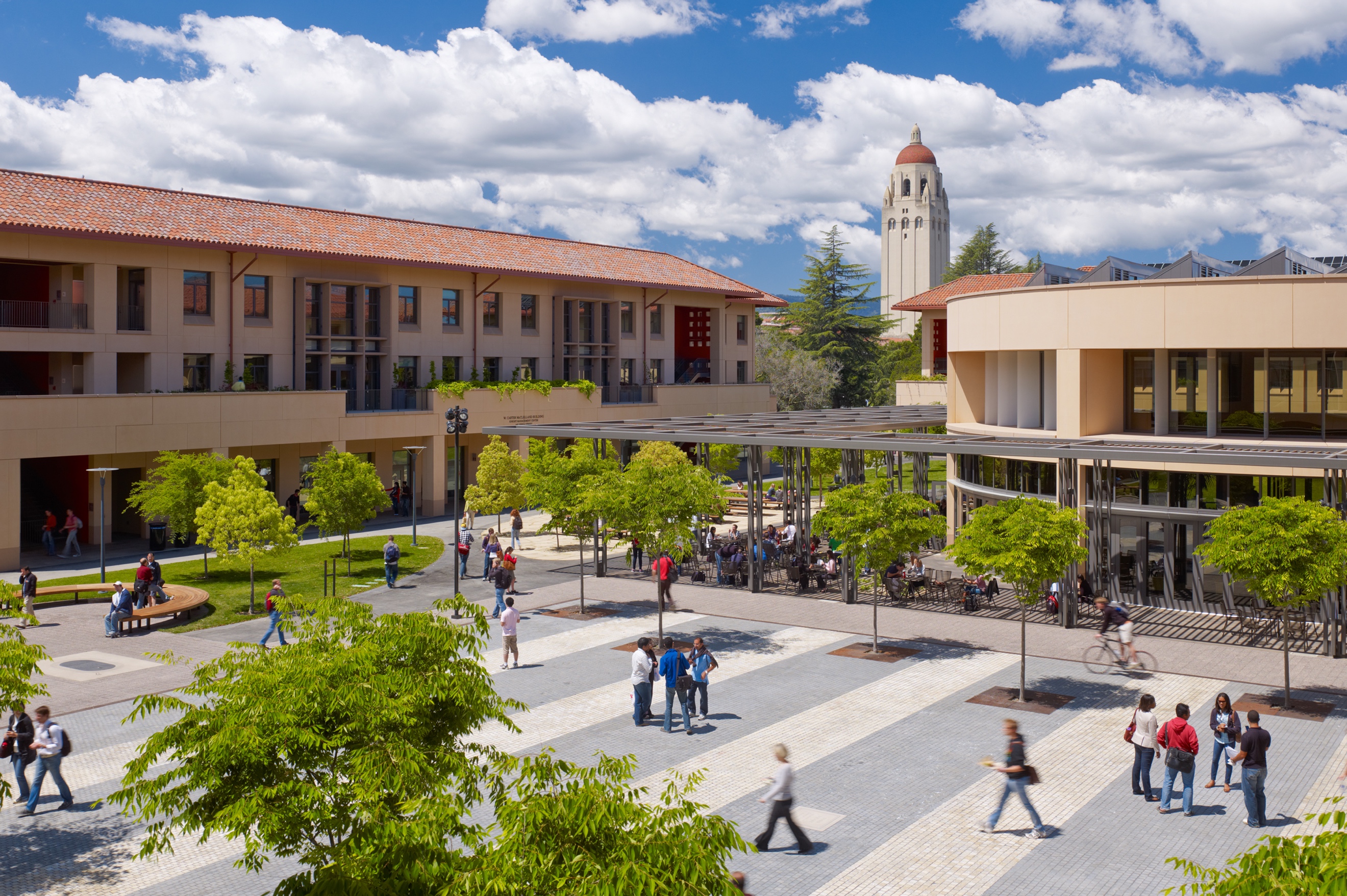 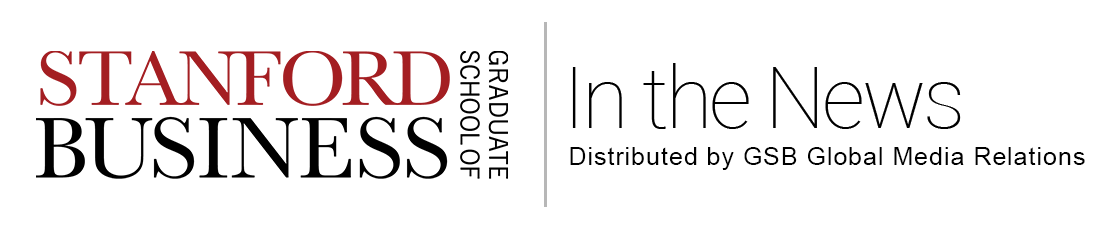 In January, the Stanford Graduate School of Business, its faculty, alumni and students were mentioned 747 times in top media outlets across the U.S. and around the globe. Please see below for a sampling of the coverage in top media outlets this month: Stanford GSB in the News B-School Deans Share 2018 ResolutionsPoets & Quants - January 2, 2018 -  Dean Levin shares 2018 resolutions for the Stanford GSB and resolves “to continue advancing the Stanford Graduate School of Business mission to ‘change lives, change organizations, change the world’ by finding new opportunities for our students to develop a broader global perspective.”Hey, Bargain-Hunters: an M.B.A. is Cheaper Than You ThinkThe Wall Street Journal - January 3, 2018 - The dean of the Stanford Graduate School of Business, Jonathan Levin, said in a note to students and staff in November that the school offers “additional fellowship awards to candidates whose biographies make them particularly compelling and competitive in trying to attract a diverse class,” and that it would clarify aid policies beginning with the next admitted class. Meet Michelle Williams’ New Boyfriend Andrew Youmans: Everything You Need to Know about the BusinessmanPeople Magazine - January 9, 2018 - Andrew Youmans taught a class at the Stanford Graduate School of Business from 2015-2016 that dealt with “embedding Toyota philosophy and principles in teams and companies to generate high performance culture.”India has all the Characteristics that Fuelled American Entrepreneurship: Stanford’s Jonathan LevinForbes India - January 11, 2018 - Jonathan Levin, dean of Stanford Business School, says the country's deep capital markets, pool of innovators and improving digital infrastructure make it a perfect breeding ground for great businesses. Stanford Business School Seeks Review of Financial-Aid PoliciesThe Wall Street Journal - January 24, 2018 - Stanford University’s Graduate School of Business commissioned an external review of its financial-aid policies after being criticized by some students for lack of transparency.Stanford Regains the Top MBA Ranking Spot Financial Times - January 28, 2018 - The Stanford Graduate School of Business has reclaimed the number-one position in this year’s Financial Times Global MBA ranking.FT Global MBA Ranking 2018Financial Times - January 28, 2018 - Stanford Graduate School of Business is back at the top of the FT Global MBA ranking.Faculty and Research in the NewsA CEO Coach Says Trump May be Making some Enormous Management MistakesBusiness Insider - January 9, 2018 - Jeffrey Pfeffer comments on President Trump’s self enhancement bias and offers solutions that can be used to overcome inherent biases.Big Banks Poised to Cash In on Trump’s Regulation Rollbacks New York Post - January 15, 2018 - Anat Admati comments on the improved prospects for the banks as Wall Street’s financial giants reported 2017 results — and gave outlooks for 2018.Spotify Disrupted the Music World, Now it’s Doing the Same to Wall StreetThe Wall Street Journal - January 15, 2018 - “Most houses have to be sold by real-estate agents and the same is true of stocks,” said George Parker, professor of finance emeritus at Stanford University’s Graduate School of Business. “Most companies are not as well known as Spotify and need their story to be told.”US Banks' Mission to Boost Investor Payouts Sparks Concern 
Financial Times - January 19, 2018 - Anat Admati offers commentary on the dividend payouts and working of US banks. Admati notes that between the summer 2007 and the end of 2008 the largest 19 US banks returned nearly $80 billion to shareholders. You Can’t Trust Facebook’s Search for Trusted News	
Wired - January 25, 2018 - Stanford GSB professor Roderick Kramer comments on Facebook’s recent statement regarding the way they highlight particular news stories. Alumni and Students in the NewsMeet the Cryptocurrency Billionaire who Might be Worth More Than the Google FoundersTown & Country - January 5, 2018 -  Chris Larsen, the co-founder of Ripple, a virtual currency and Bitcoin rival, was worth $59 billion on paper yesterday, making him momentarily one of the five richest people in America. Larsen earned an MBA from The Stanford Graduate School of Business in 1991.9 African Entrepreneurs who’ve Lived Abroad, but Built Thriving Businesses Back HomeThe Nigerian Tribune - January 8, 2018 - Mbwana Alliy, Stanford GSB graduate, is listed among the top nine entrepreneurs in Africa who studied abroad but returned home. One of his most notable endeavours is Savannah Fund, a seed capital fund, which he co-founded in 2012. Kobalt Names Lonny Olinick CEO of Recorded MusicVariety - January 8, 2018 - Global music-services company Kobalt announced that it has named Lonny Olinick CEO of its recordings division, which includes AWAL and Kobalt Music Recordings. Olinick holds an MBA from Stanford. Narayana Murthy's Son-in-Law Inducted into UK Government Economic Times India - January 10, 2018 - Rishi Sunak is among two new Indian-origin MPs to be inducted into the UK government by British Prime Minister Theresa May following the recent reshuffle of her team of ministers. The Stanford MBA graduate co-founded a one-billion-pound global investment firm and specializes in investing in small British businesses before his entry to the British Parliament in the 2015 general election. Mary Barra was Called a 'Lightweight' When She Became CEO of GM — Here's How She Transformed the Company and Silenced her DoubtersBusiness Insider - January 11, 2018 - General Motors CEO and Stanford GSB graduate Mary Barra has transformed GM by cutting unprofitable ventures and investing in the future. Rubrik Appoints Former Google Cloud VP Bertrand Yansouni as Head of Channels WorldwideTechTaffy - January 11, 2018 - Palo Alto-based cloud data management company Rubrik has appointed Bertrand Yansouni as the company’s VP of Worldwide Channel. Mr. Yansouni holds a BSIE from Stanford University and an MBA from the Stanford Graduate School of Business.Montalvo to host NY Times Best-Selling Novelist Shilpi Somaya Gowda 
Mercury News - January 12, 2018 - Stanford GSB graduate and New York Times best-selling author Shilpi Somaya Gowda will make the trek from her home in San Diego to Saratoga at the end of the month to discuss her books at the Montalvo Arts Center.Rivigo Raises Series D Funding at Over $900 mn ValuationVC Circle - January 12, 2018 - Gazal Kalra, a Stanford Graduate School of Business alumnus, co-founded Rivigo, a Gurgaon-based tech-enabled logistics services provider. Rivigo raised $50 million in Series D funding and saw its valuation soar to over $900 million.Former Clinton aide Vivek Viswanathan to run for State Treasurer in California
News India - January 19, 2018 - Vivek Viswanathan, who served as a policy adviser in the Clinton campaign, has announced he will be running for California State Treasurer this year. Viswanathan earned a JD and an MBA from Stanford. Proust Goes Tech with Yunha Kim, Founder and CEO Of Simple Habit 
Crunch Base - January 20, 2018 - While a Stanford GSB student, Yunha Kim founded Simple Habit and dedicated her time and effort to helping find meditation and reflection through a mobile meditation platform.Global CoverageUnited KingdomIs your CEO Irreplaceable?
Growth Business - January 3, 2018 - CEO salaries are higher than ever. But new research from the Stanford Graduate School of Business finds that identifying the right person for the top job is also harder than ever, despite the attractive compensation on offer. David Larcker, a professor of accounting at the school who led the research, explains why.Argentina El Mercado Laboral del Futuro 
Clarín - January 29, 2018 - Stanford professor Paul Oyer comments on the labor market of the future. MexicoPropone Stanford Lideres que Inspiren El Norte - January 12, 2018 - Dean Levin speaks on the importance of strong, inspirational leaders in his recent visit to Mexico. Universidad de Stanford promueve sus MBA en MTY
El Financiero - January 12, 2018 - Dean Levin promoted the MBA program of Stanford Graduate School of Business during his recent trip to Monterrey, Mexico. Empresas deben Pensar en Entorno Sociopolitico 
El Universal - January 16, 2018 - Dean Levin spoke on relations with Mexico and the importance of good business political sense during his recent trip to Mexico City and Monterrey. JapanStanford University Business School, Required Data Analysis for AI Era 
Newsweek Japan - January 30, 2018 - Dean Levin comments on the changing nature of technology and its place in society, focusing specifically on artificial intelligence. 